Конкурс «Разговоры о важном».В этом учебном году во всех школах проходят классные часы «Разговоры о важном».  На этих занятиях ребята знакомятся, узнают и обсуждают важные события из истории нашей страны. А первоклассники из 1 «А» в декабре приняли участие в Общероссийском конкурсе на сайте «Разговоры о важном» и у нас хорошие результаты для пополнения Портфолио школьника Пермского края.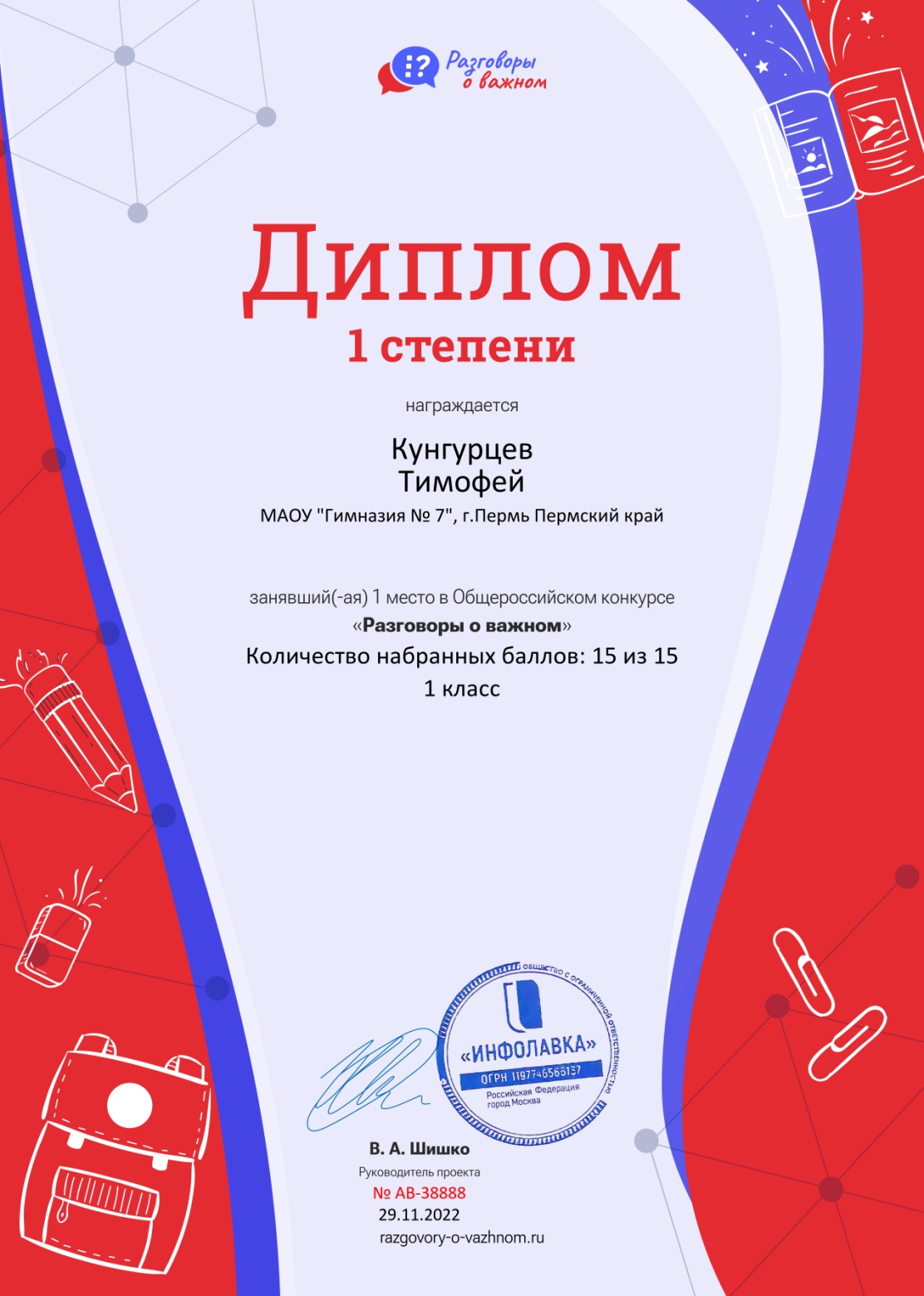 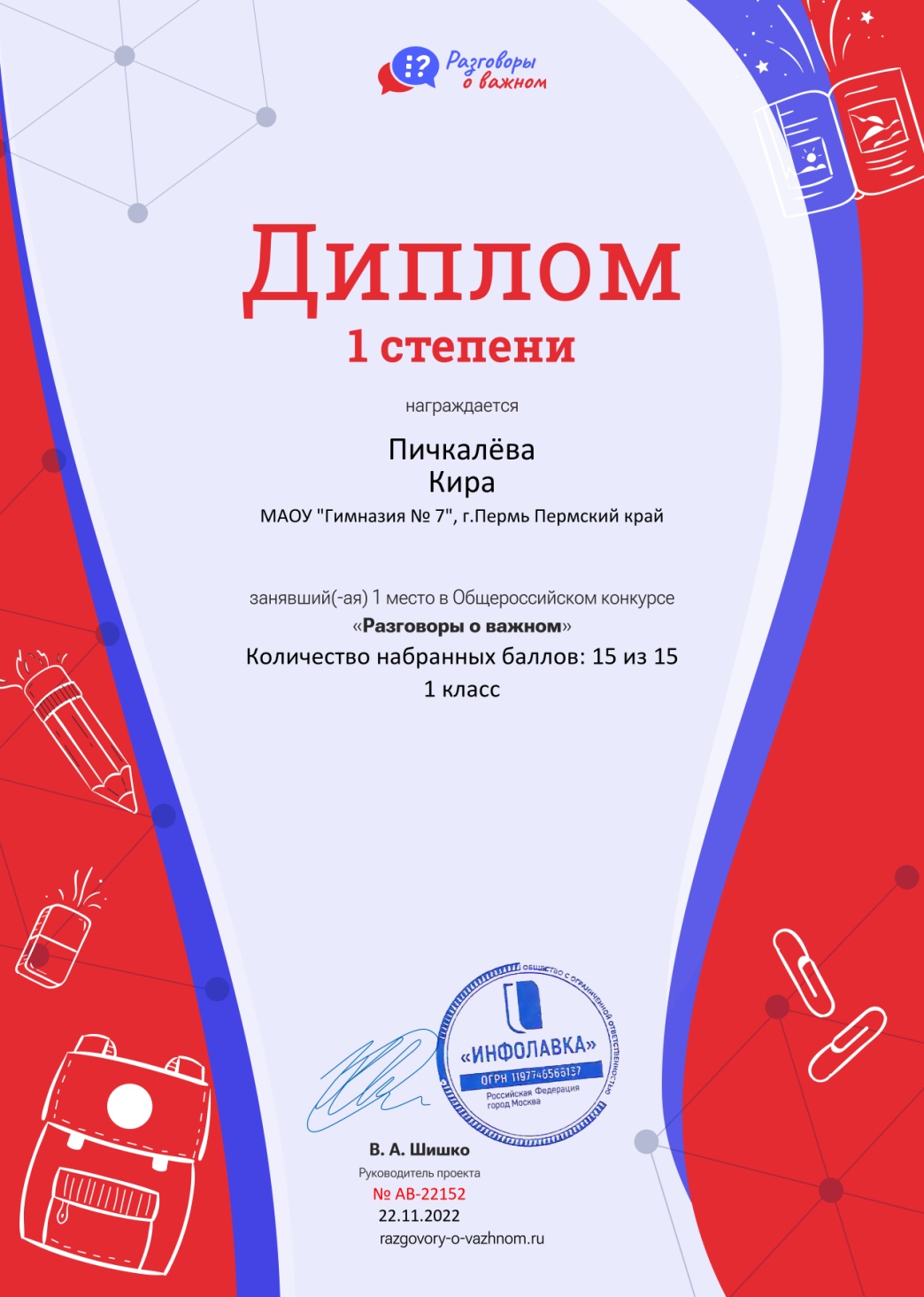 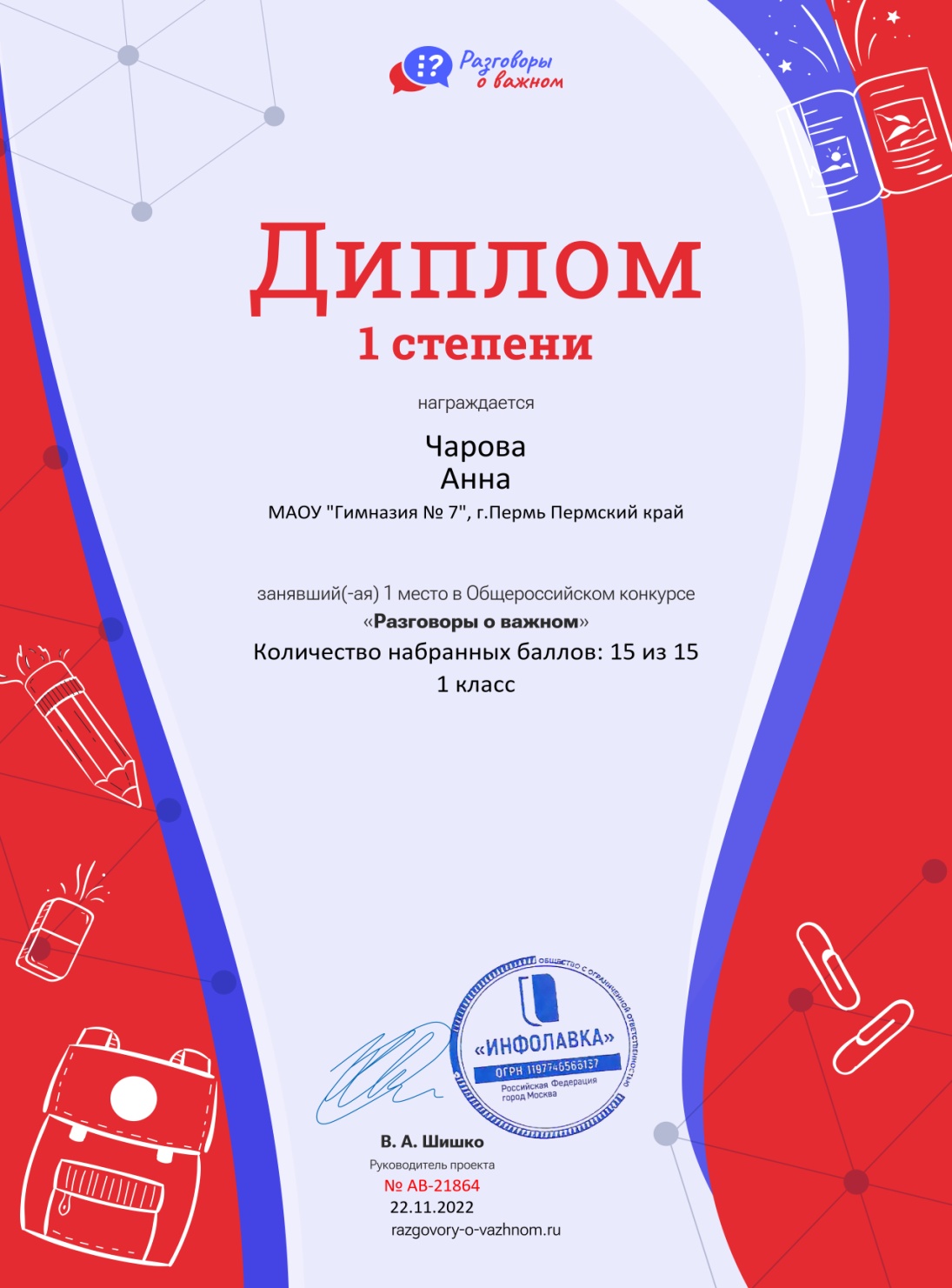 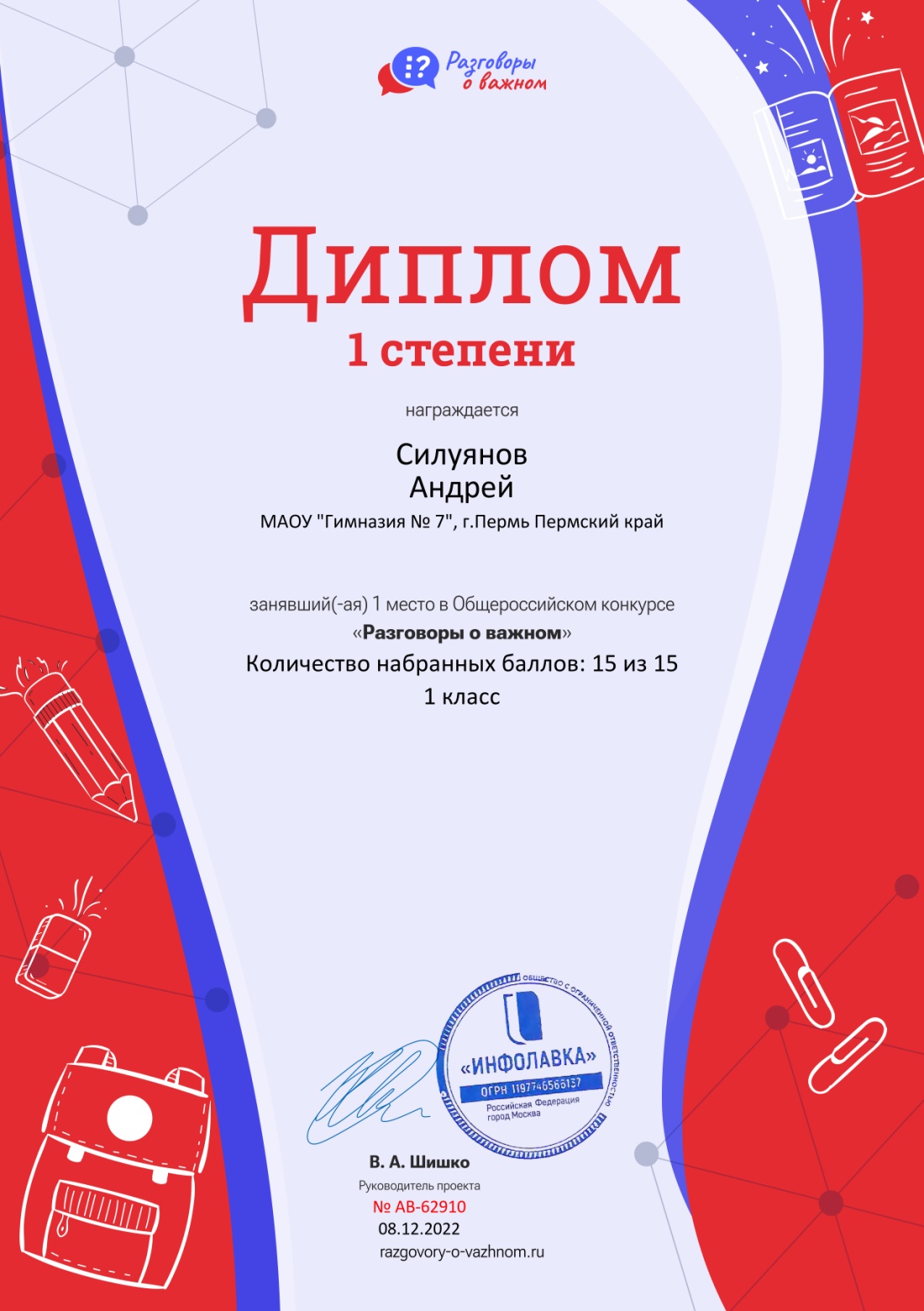 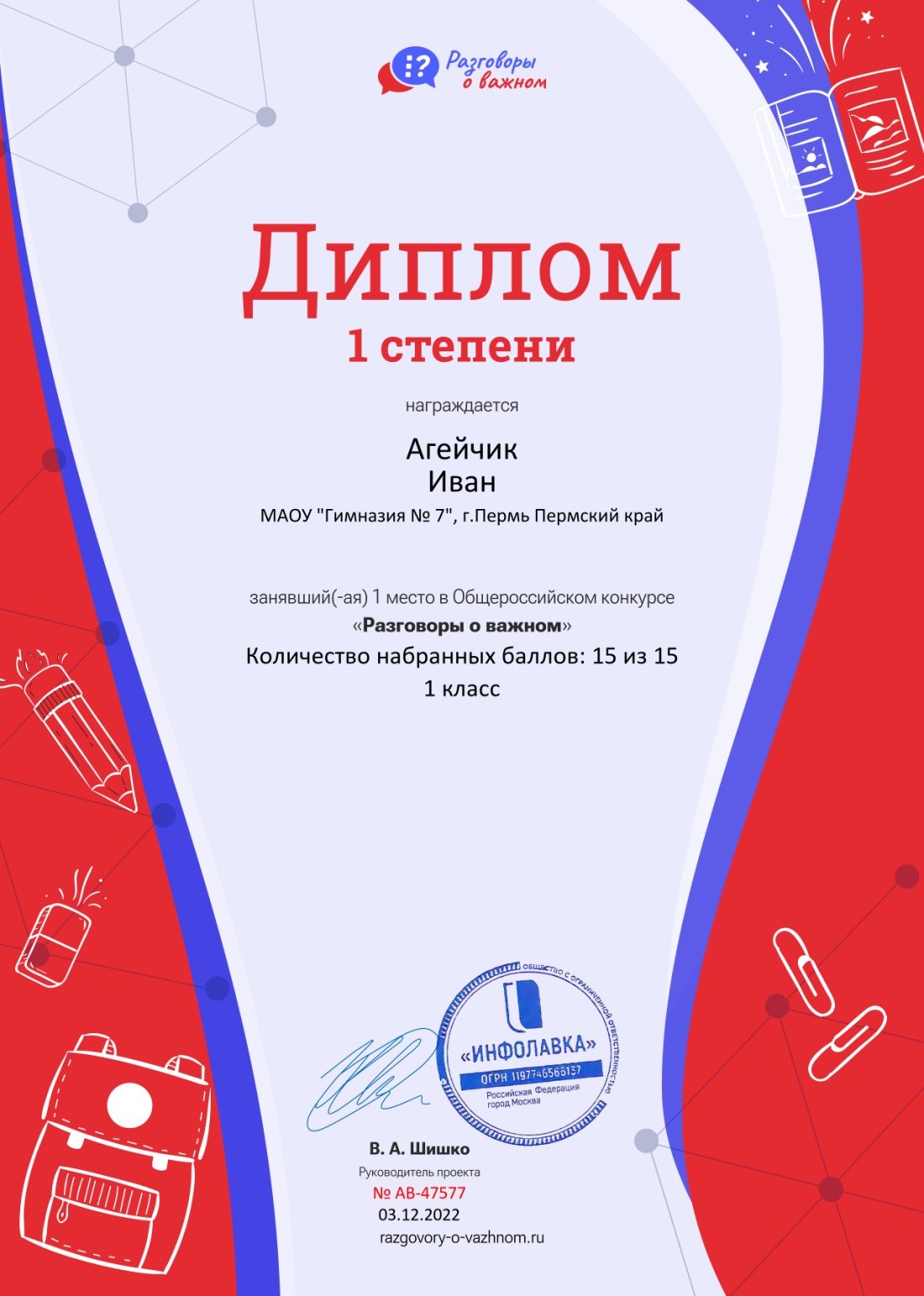 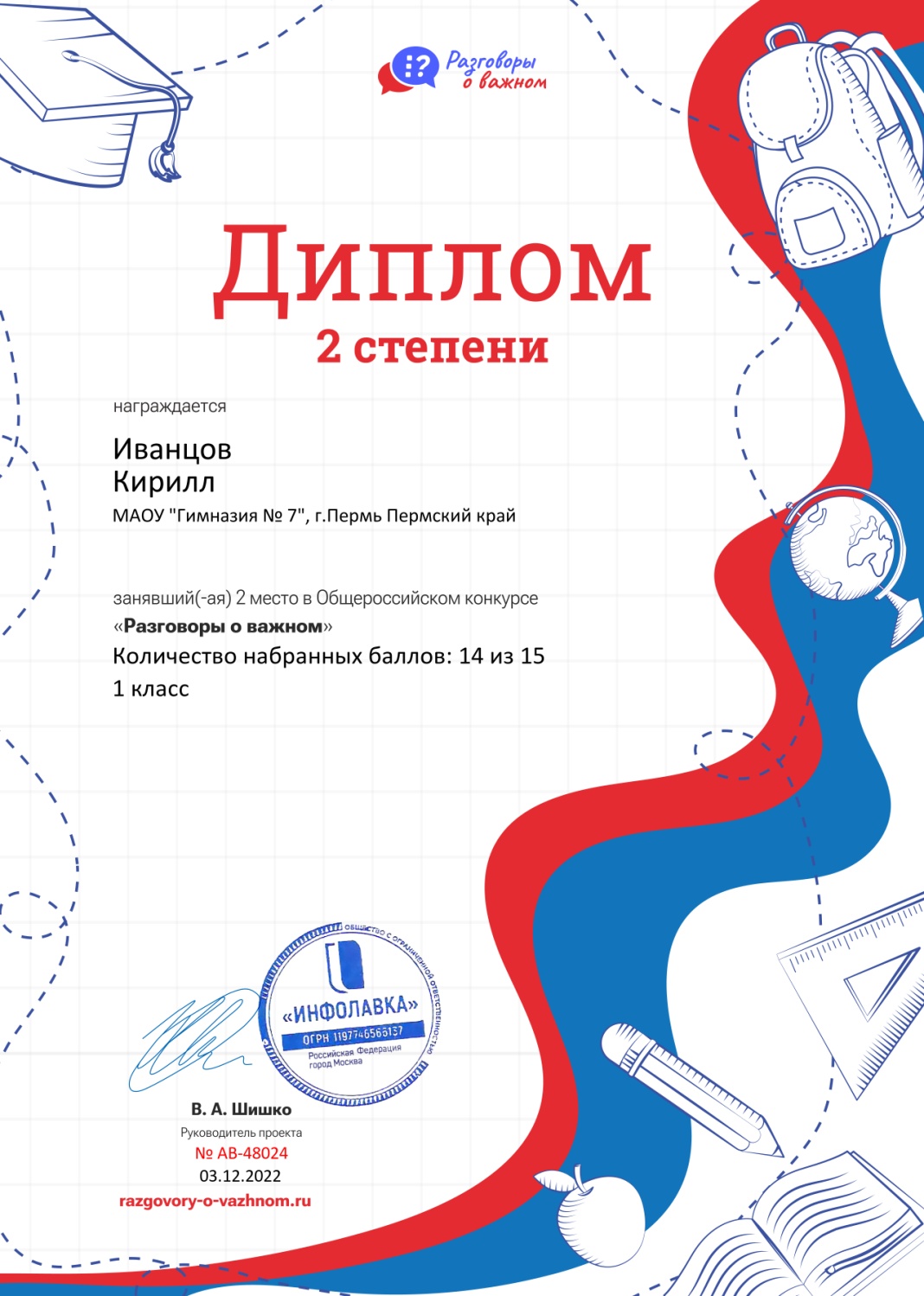 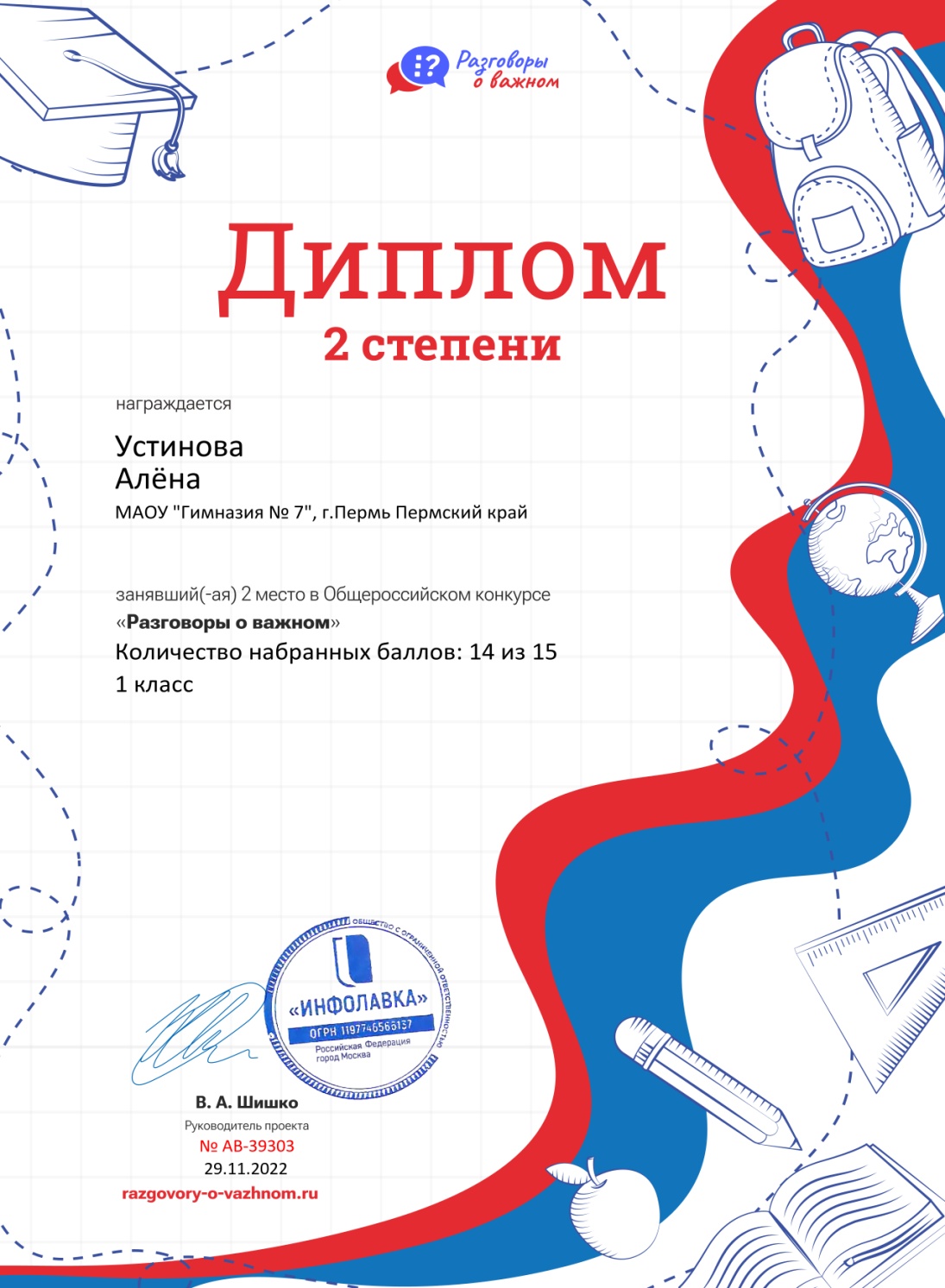 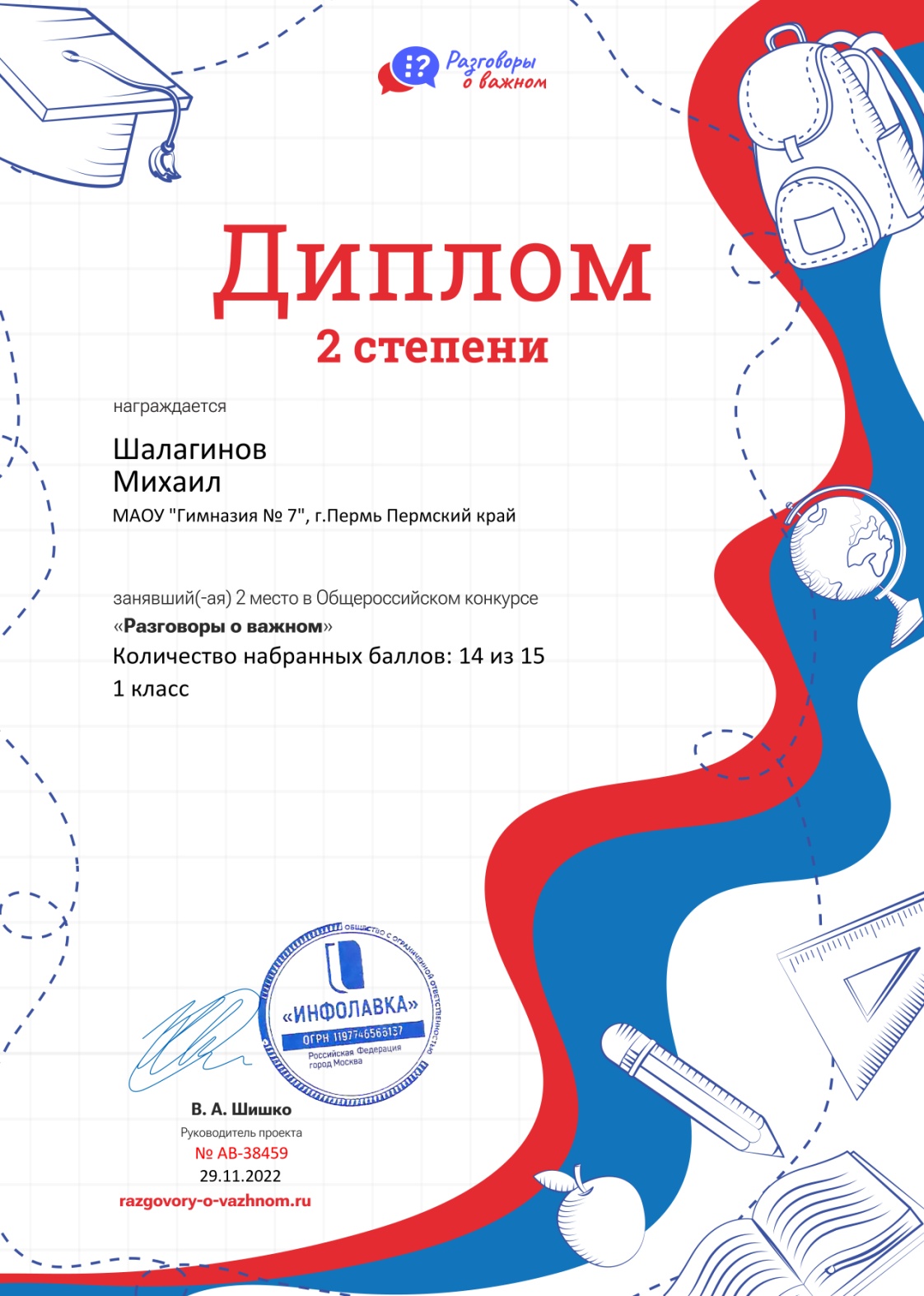 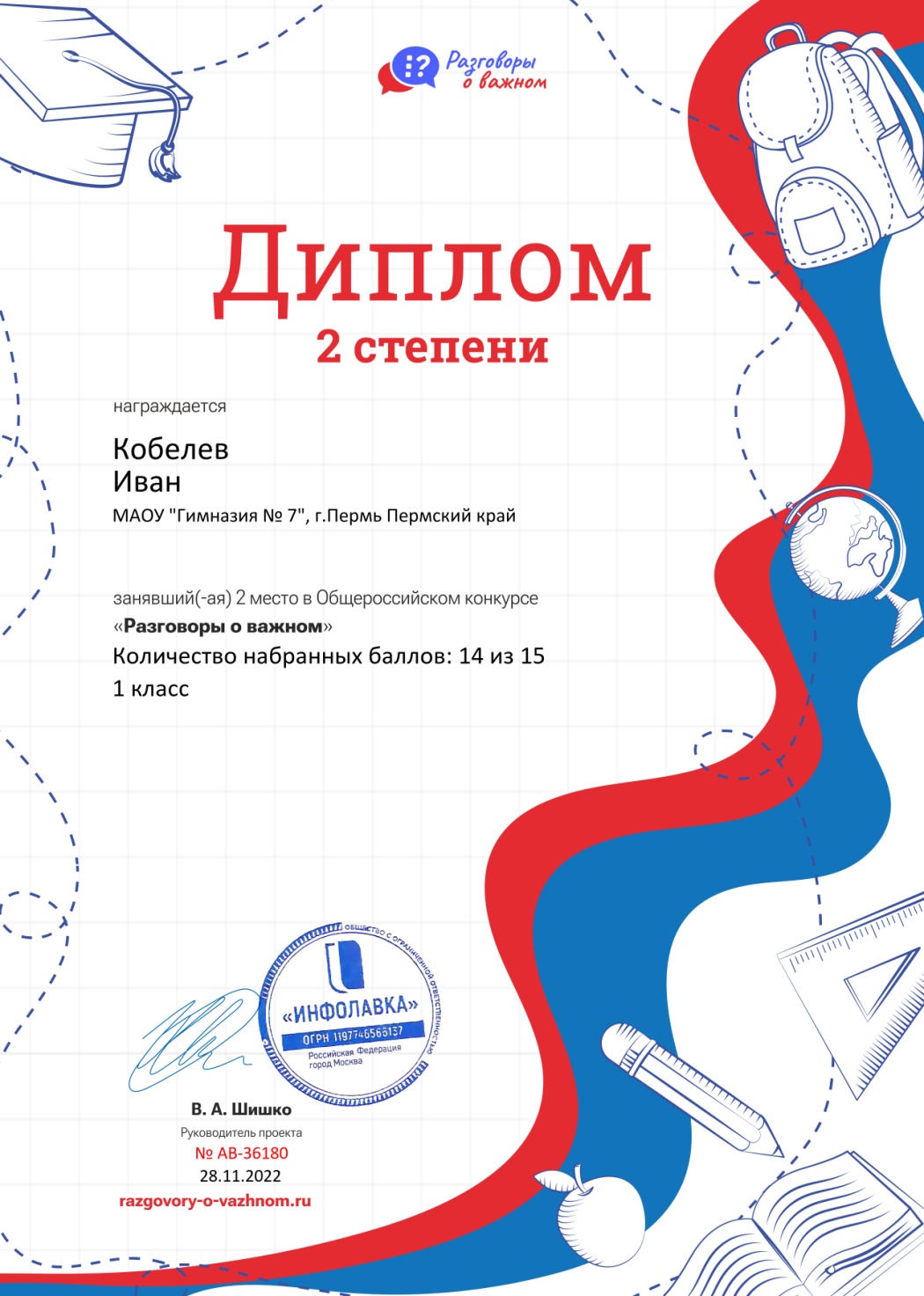 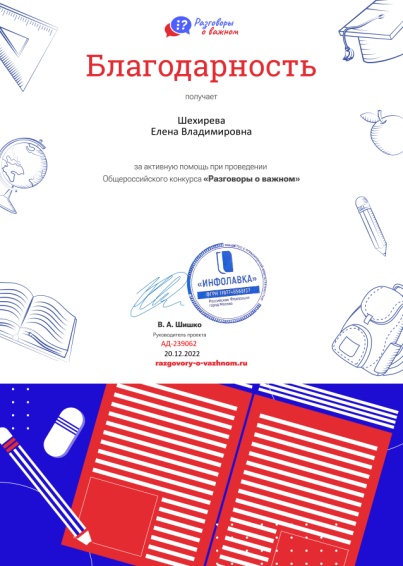 